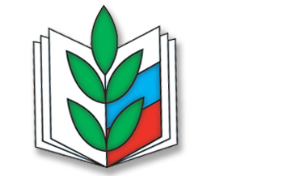 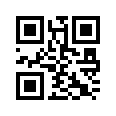 670001, Республика Бурятия, г. Улан-Удэ,  ул. Коммунистическая, д.49тел/факс 8 (3012) 21-03-95; 21-61-43 e-mail: 03@broprof.ru, сайт: www.broprof.ruУважаемые коллеги! В Бурятии приняты дополнительные меры по профилактике и недопущению распространения коронавируса.Согласно постановлению Роспотребнадзора РФ от 16 марта, принято решение:Запретить все массовые мероприятия в Бурятии международного, федерального, городского, районного уровня до улучшения эпидемиологической обстановки. Ранее сохранялась возможность проводить мероприятия локального уровня количеством до 250 человек в районах республики, до 750 человек в Улан-Удэ. После детального анализа возможных рисков в Управлении определят, мероприятия какого масштаба будут отнесены к массовым.На заседании Республиканского оперативного штаба по проведению организационных санитарно-противоэпидемических мероприятий и предупреждению завоза и распространения  коронавирусной инфекции на территории Бурятии, прошедшего в понедельник, были приняты следующие решения:1. Организовать дезинфекционные мероприятия, в первую очередь, в организациях общественного питания, пищеблоках учреждений, учреждениях образования, на объектах транспорта, транспортной инфраструктуры, спорта (спортивные центры, фитнес-клубы, бассейны, стадионы), МФЦ, местах массового скопления людей (торгово-развлекательные центры, кинотеатры, театры и др.) согласно рекомендациям Роспотребнадзора;2. Проводить рейдовые проверки детских образовательных организаций по соблюдению «утреннего фильтра» при приеме детей, чтобы не допустить нахождения в них детей и сотрудников образовательных учреждений с симптомами ОРВИ.3. Гражданам, проживающим и (или) прибывшим в Бурятию, после посещения страны, где зарегистрированы случаи коронавирусной инфекции (КНР, Южная Корея, Италия, Иран, Франция, Германия, Испания), рекомендуется:- передавать сведения о месте и датах своего пребывания, возвращения контактной информации на «горячую линию» Минздрава Бурятии (3012) 37-95-32;- при появлении первых признаков респираторной инфекции оставаться дома (по месту пребывания) и незамедлительно обращаться за  скорой медицинской помощью в медицинскую организацию с представлением информации о своем пребывании на территории, где зарегистрированы случаи новой коронавирусной инфекции (2019-nCoV), больничные листы в таких случаях выдаются без посещения медицинских организаций (на дому);- обеспечить самоизоляцию на дому на срок 14 дней со дня возвращения в Российскую Федерацию (не посещать работу, учебу, минимизировать посещение общественных мест) в случае прибытия в Бурятию из КНР, Кореи, Италии, Ирана, Франции, Германии, Испании, а также других государств с неблагополучной ситуацией с распространением коронавирусной инфекции.Работодателям Бурятии рекомендовано::

- оказывать работникам, прибывшим из стран, где зарегистрированы случаи коронавирусной инфекции, содействие в обеспечении соблюдения режима самоизоляции на дому;
- при поступлении запроса Управления Роспотребнадзора по Республике Бурятия незамедлительно представлять информацию о всех контактах заболевшего коронавирусной инфекцией (2019-nCoV) в связи с исполнением им трудовых функций, обеспечить проведение дезинфекции помещений.
          В связи с вышеизложенным, проведение матчевой встречи  между командами Бурятского государственного университета и Восточно-Сибирского государственного университета технологий и управления,  республиканского конкурса «Студенческий лидер», Фестиваля «Педагогическая весна» переносится до улучшения эпидемиологической обстановки.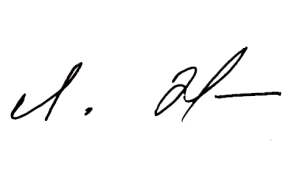    Председатель  						         Л.Д. Жанаева